上饶市普通高中学科特长专业考试评分标准第一部分 音乐特长生专业考试评分标准一、舞蹈专业评分标准考试目的：旨在选拔热爱舞蹈，具有良好的外形条件和舞蹈素质的学生并接受专业培养。考试内容与分值（满分100分）：（一）舞蹈表演（满分70分）一段不超过3分钟的舞蹈（可在中国古典舞、民族民间舞、芭蕾舞、现代舞、当代舞任选。不得选择体育舞蹈，爵士舞，街舞等)（测试考生对作品的理解、风格的把握等各种综合艺术素质）。舞蹈表演：60-70分：作品难度较大，较好地把握舞蹈风格、韵律、舞姿优美，动作规范流畅，完成技巧好。50-60分：动作协调，舞感好，能表现一定的舞蹈风格，完成一般动作技巧。40-50分：熟练地完成舞蹈动作，但舞姿一般。30-40分：完成舞蹈动作，舞姿一般，风格韵律表现不足。30分以下：动作不协调，完成动作较差。（二）形象身高（满分30分）测试考生在五官、身高、身材、气质等方面所具备的舞蹈基本条件。形象身高：要求五官端正、身材匀称、比例协调，气质好，舞台形象好。26-30分：女生身高170cm及以上，男生身高180cm及以上；五官端正，身材比例好，气质佳，舞台形象好。21-25分：女生身高165cm以上（含），男生身高175cm以上（含）；五官端正，身材比例好，气质较好，舞台形象较好。16-20分：女生身高162cm以上（含），男生身高172cm以上（含）；五官端正，身材比例较好，气质较好，舞台形象较好。11-15分：女生身高160cm以上（含），男生身高172cm以上（含）；五官较端正，身材比例较好，气质较好，舞台形象一般。6-10分：女生身高158cm以上（含），男生身高168cm以上（含）；五官较端正，身材比例一般，气质一般，舞台形象一般。5分以下：女生身高158cm以下，男生身高168cm以下；五官一般，身材比例一般，气质一般，舞台形象一般。（注：如考生形象非常好，气质好，舞台形象好，身材比例好，考官可在身高分基础上，上调一个档次的分值）二、体育舞蹈评分标准（一）体育舞蹈测试指标及比例基本形态20分， 综合素质20分，专项技术60分。（二）测试方法与评分标准1.基本形态（20分）（1）体型（10分）① 测试方法：由考官现场测量。要求身材匀称，线条优美。② 成绩评定：根据考生的身体线条进行评分，分值10分。（2）形象（10分）① 测试方法：由考官目测。要求五官端正，气质佳。② 成绩评定：根据考生的条件进行评分，分值10分。依据考生的五官、身材比例、腿形、肩形、体态进行评分。根据目测的具体情况进行评分,其中每项指标为2分。2.综合素质（20分）（1）考试内容① 把杆练习：擦地、小踢腿。② 把下练习：三面叉、平转。（2）考核要求把杆练习：分值10分。①擦地、小踢腿考核考生舞蹈基本能力，分值各5分。擦地评分标准：5分：身体由上而下直立挺拔，膝盖脚背脚尖无限延伸。3分：在擦地过程中脚尖离地。0分：无法完成。小踢腿评分标准：5分：动作连贯具有爆发力，停顿时准确，膝盖脚背脚尖用力绷直。3分：动作不连贯，膝盖脚背脚尖未绷直且无力。0分：无法完成。把下练习：分值10分。①三面叉考核考生的软开度，分值5分；②平转考核考生中段力量及平衡能力，分值5分。三面叉评分标准：5分：双脚能完全贴于地面。3分：前脚直膝绷脚背，大腿根部距离地面一拳。0分：无法完成。平转评分标准：5分：速度、力度、稳定性较好，姿态准确，数量达到6个以上。3分：速度、力度、稳定性较差，姿态准确，能完成2-5个。0分：姿态不准，完成1个或无法完成此项。3.专项技术（60分）（1）测试内容：体育舞蹈（标准舞、拉丁舞）自备竞技组合（2）测试方法： A.标准舞（又称摩登舞）系列1支舞。B.拉丁舞系列1支舞。注：考生任选A项或B项进行考试。音乐由考生自己准备，规定每个曲目时间为1分～1分30秒，考生需穿紧身服或表演服，要求组合具有较高的舞蹈技术技巧，表演时具有一定的表现力。双人、单人均可，分值40分。评分标准：（对每支舞蹈）31-40分：音乐准确；动作规范流畅，完成技巧好；舞步编排新颖合理，动作难度大，现场表现好；能准确地把握舞蹈风格韵律，舞姿优美。21-30分：节奏准确，音乐切分较好；动作流畅，姿态好；舞步编排较好，能基本表现舞蹈风格。11-20分：节奏基本正确；动作比较熟练，舞姿一般；风格韵律表现不足。0-10分：节奏基本正确；动作熟练度一般，舞姿一般；风格韵律表现不足，节奏感差；动作不协调，舞姿差。② 考评组对考生非主项舞系中一支舞对考生进行测试（拉丁舞—伦巴舞；标准舞—华尔兹，音乐由考官选定），时间为1分～1分30秒，双人、单人均可，分值20分。评分标准：16-20分：音乐准确；动作规范流畅，完成技巧好；舞步编排新颖合理，动作难度大，现场表现好；能准确地把握舞蹈风格韵律，舞姿优美。11-15分：节奏准确，音乐切分较好；动作流畅，姿态好；舞步编排较好，能基本表现舞蹈风格。6-10分：节奏基本正确；动作比较熟练，舞姿一般；风格韵律表现不足。0-5分：节奏基本正确；动作熟练度一般，舞姿一般；风格韵律表现不足，节奏感差；动作不协调，舞姿差。三、声乐专业评分标准考试目的：旨在通过考生所演唱的歌曲，测定考生的嗓音条件、音准、节奏、音乐表现能力等。考试内容与分值（满分100分）：（一）声乐表演（满分70分）1.考试内容：（1）自备歌曲，如中外民歌、艺术歌曲、创作歌曲和歌剧咏叹调，曲目自选。（2）考试演唱歌曲一首（中外不限），必要时主考教师可要求考生朗诵歌词，钢琴伴奏一律由考场提供（不可自带伴奏）。2.考试形式：现场演唱。3.考试要求（1）嗓音条件：要求音色明亮、圆润、音质干净、声音有较大的可塑性，发声、呼吸器官无疾病，自然音域达到十二度左右。（2）演唱方法：要求发声方法基本正确，无不良发声习惯，呼吸、声音畅通，吐字清晰。（3）音乐表现：要求能用较准确的普通话或外国原文演唱歌曲，能较好地表现歌曲情感，音准、节奏准确，旋律流畅。（4）形象：要求五官端正，端庄大方。4.评分标准根据作品难度、声音条件、演唱方法与技巧、音准节奏、作品演绎等评分要素综合考量后评定考生成绩。60-70分：作品难度大，声音条件好，能够娴熟地运用各种演唱方法与技巧，并能显现出个人的演唱处理与风格，音准节奏正确，作品演绎完整。形象气质佳，舞台表演能力强。50-60分：作品难度较大，声音条件好，掌握了较高的演唱方法与技巧，音准节奏正确，作品演绎较完整。40-50分：作品难度适中，声音条件较好，掌握了一定的演唱方法与技巧，音准节奏正确，作品演绎基本完整。30-40分：作品难度一般，声音条件一般，基本掌握了演唱方法与技巧，音准节奏存在不足，作品演绎尚完整。30分以下：作品难度小，声音条件差，不能很好掌握演唱方法与技巧，音准节奏差。（二）模唱考试内容（满分25分）1. 单音模唱（满分5分）。2. 2/4拍节奏模唱2小节（满分10分）。3. 2/4拍旋律模唱2小节（满分10分）。（三）形象（满分5分）四、器乐专业评分标准考试目的：旨在通过考生所演奏的作品，测定考生的演奏能力及音乐表现能力等。考试内容与分值（满分100分）：（一）乐器表演（满分70分）1.考试内容：（1）乐器种类：乐器种类包括钢琴、小提琴、古筝、笙、唢呐等中西乐队中常见的管弦乐器，弹拨乐器。（电声乐器不得参加考试） （2）演奏曲目：一首中外器乐中等程度以上的独奏或协奏曲目。2.考试形式现场演奏（乐器除钢琴外，其它乐器自备，一律不带伴奏）。3.考试要求（1）具有学习所选乐器的生理条件。（2）具有较正确的演奏方法、演奏姿势和演奏状态。（3）乐曲演奏规范、流畅、完整，具有较正确把握乐曲节奏、力度、速度、音色及音准的能力。（4）能较好地体现乐曲的内容与风格，具有较强的乐感和艺术表现力。4.评分标准根据作品难度、技巧难度、音准节奏、演奏方法、演绎能力等评分要素综合考量后评定考生成绩。60-70分：演奏的曲目难度大，演奏方法正确，能够娴熟地运用各种演奏技巧，音准、节奏正确，作品演绎完整，并能显现出个人的演奏处理与风格，舞台形象气质佳、表演能力强。50-60分：演奏的曲目难度较大，演奏方法正确，能自如地掌握好较高的演奏技巧，音准、节奏正确，作品演绎完整、富有感染力。40-50分：演奏的曲目难度适中，演奏方法正确，能较好地掌握演奏技巧，音准、节奏正确，作品演绎较完整、富有一定感染力。30-40分：演奏的曲目难度一般，演奏方法基本正确，基本能运用一定的演奏技巧，音准、节奏存在不足，作品演绎尚流畅。30分以下：曲目简单，演奏方法不正确，音准、节奏差，不能较完整地演奏一首乐曲。（二）模唱考试内容（满分25分）1. 单音模唱（满分5分）。2. 2/4拍节奏模唱2小节（满分10分）。3. 2/4拍旋律模唱2小节（满分10分）。（三）形象（满分5分）第二部分 美术特长生专业考试评分标准一、色彩考试评分标准美术色彩总分100分。主要是考查考生认识色彩感觉、色彩分辨和色彩运用的能力。1.构图合理，透视、形体正确。(30分)2.分辨色彩及运用色彩造型的能力较好(包括色与色之间的调配、明度与纯度以及应用色彩造型的能力等)。(60分)3.画面无脏、灰、乱、腻错误。(10分)二、素描考试评分标准美术素描专业总分100分。主要是考查考生观察事物及用铅笔等工具造型的能力。1.物体摆放合理有序，构图适当、完整。(20分)2.静物结构描绘恰当，比例、透视关系准确。(30分)3.造型准确、生动，明暗调子关系合理。(30分)4.素描表现手法熟练，具有一定的表现力，空间层次的表现能力强，整体感觉好。(20分)三、书法考试评分标准书法专业满分200分。1.用笔合法度、流畅。(30分)2.结构准确。(30分)3.整体章法统一。(40分)临摹和创作的评分标准一致，各占100分。四、国画考试评分标准国画专业满分200分。1.墨色自然，生动；色彩丰富，鲜明。(40分)2.形象生动，整体关系协调，有丰富的意境，形神兼备，具有很强的艺术感染力。(30分)3.章法布局到位。(20分)4.版面整洁。(10分）临摹花鸟和临摹山水的评分标准一致，各占100分。五、评分办法：总分分为五档，分别是:90—100分、80-90分、70-80分、60-70分、60分以下。由多位评委打分，取平均分作为该项的测试成绩。第三部分 体育特长生专业考试评分标准一、体育统招评分标准（一）项目：立定跳远（30分）要求：双脚站在起跳线后起跳，身体任何部位不得触线，原地双脚起跳，动作完成后向前走出测试场地，每个考生跳3次，取最佳成绩。（二）项目：100米跑（40分）要求：按国家田径竞赛规则进行考试，采用电子计时，起跑必须采用蹲踞式，每一组起跑犯规从第2次开始取消成绩。（三）项目：800米（30分）要求：按国家田径竞赛规则进行考试，采用电子计时，考试采用不分道的方法进行，采用站立式起跑，不得穿钉鞋考试。二、体育特招评分标准（一）田径特招评分标准考试项目：100米跑、200米跑、400米跑、800米跑、1500米跑，跳远、三级跳远、跳高、铅球。100米跑、200米跑、400米跑要求：按国家田径竞赛规定进行考试，采用电子计时，起跑必须采用蹲踞式起跑，每一组起跑犯规从第2次开始取消成绩。800米跑、1500米跑要求：1.每组考生人数不超过10人，均采用不分道跑进行。2.起跑采用站立式，考生手不得触地，起跑时只使用“各就位”口令，在所有考生稳定后鸣枪。径赛田赛：跳高：1.采用最新田径竞赛规则。2.每一个高度有三次试跳机会，男生起跳高度1.48米，每轮升高4厘米，1.60米后每轮升高3厘米;女生起跳高度1.18米，每轮升高4厘米，1.30米后每轮升高3厘米。跳远、三级跳远：1.跳远采用助跑后单脚起跳，三级跳远的三跳顺序是一次单足跳、一次跨步跳和一次跳跃。单足跳时应用起跳腿落地，跨步跳时用另一条腿（摆动腿）落地，然后完成跳跃动作。2.每人均可试跳6次，取最好成绩。3.测量方法：从落地区离起跳板最近的有效落点处直线测量至起跳线。铅球：要求：1.考生双脚着地，单手持球于肩上，贴近颈部；投掷时，双脚由静止开始(可以滑步、垫步、上步)，最后用力无论采用支撑投或跳投技术，铅球必须由肩上推出。2.铅球男子5公斤、女子4公斤，每人均可试投6次，取最好成绩。3.测量方法：从铅球有效落地痕迹的最近点取直线测量至投掷圈内沿，测量线应通过投掷圈圆心；使用测距仪测量计取成绩；当测距仪出现故障时，用钢尺丈量计取成绩。注：铅球男子5公斤、女子4公斤（二）篮球特招评分标准1.测试指标与所占分值：2.测试方法与评分标准（1）基本能力（50分）①身高（10分）②专项素质（助跑摸高20分）考试方法：考生助跑起跳摸高，单手触摸电子摸高器或有固定标尺的高物，记录绝对高度。助跑距离和起跳方式不限。每人测试 2 次，取最好成绩（精确到厘米）。评分标准： 助跑摸高评分表③专项技术（20分）A. 投篮（10分）考试方法：如图所示，在以篮圈中心投影点为圆心，5.5 米为半径所划的弧线上三个点进行投篮、每个点5个球、共 15个球。要求考生必须在弧线外投篮，球出手前双脚不得踩线，若踩线投中则计为无效投篮，不得分。每人测试 2 次，取最好成绩。评分标准：每投中 1 球，得 1 分，满分 10分。投篮评分表B. 全场变向运球上篮（10分）测试方法：测试者在球场端线中点站立，面向前场，向①②③处运球变向运球后上篮。球中篮后运球到、向反方向做同样动作再重复一次回到出发点结束、以考生的动作规范度给予计评分：技术运用非常熟练、运球速率快、力量节奏好8-10分；技术运用熟练度一般、运球速率一般、力量节奏一般5-7分；技术运用不熟练、运球速率较慢、力量节奏一般1-4分。所用设备:障碍物5个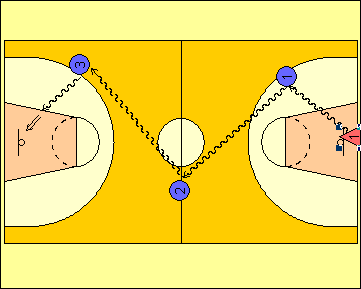 ④实战能力:比赛（50分）A.测试方法：根据考生人数和具体情况，现场随机抽签分组，进行全场或半场比赛。B.评分标准（满分50分）：技术规格评定（满分20）；技术运用（满分20）；战术配合意识（满分10），从三方面对考生进行综合评定。C.由考评员组成考评小组，按标准独自评分，取平均分为最后得分。（三）足球特招评分标准1.非守门员测试内容（1）考核指标及所占分值（2）考试方法与标准①专项素质： 5×25米折返跑（20分）A.测验方法：受试者从起跑线向垂直方向快跑，在跑动中用手击倒位于5米、10米、15米、20米和25米各处的标识物后返回起跑线，每击倒一个标识物立即返回一次（须将标识物击倒，否则不计成绩）。以站立式起跑，脚动开表，完成所有折返距离回起跑线时停表。每人二次机会，取最好一次成绩。B.评分标准：5×25米折返跑达标评分表（满分为20分）。②专项素质：专项技术（30分）A.颠球（10分）考试方法：考试开始受试者连续不间断地颠球，颠球部位不限，颠球过程中球落地或手臂触球时颠球结束。每人两次机会，取最好成绩。B.20米运球过标志碟射门（20分）a.场地设置：在罚球区线中点处，画一条20长的垂线，距罚球区线之远端为起点。距罚球区线2米起，沿20米垂线放置8个标志碟，标志碟间距离为2米，第8标志碟距起点4米（见图二）。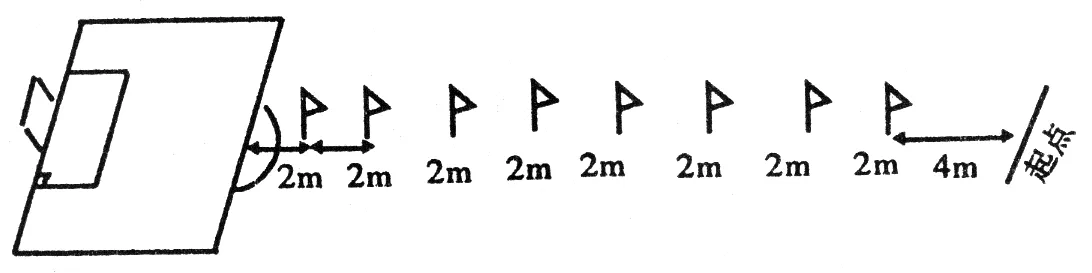 图二  20米运球过竿射门场地设置图b.测试方法：受试者从起点开始运球，脚触球则立即开表计时。运球逐个绕过标志碟后射门，球越过球门线时则停表。每人做两次，取最佳一次成绩。评分标准见下表：③实战能力：比赛（50分）A.测验方法：可按受试者自报位置，进行至少30分钟的分队比赛。B.评分标准：重点观察受试者的技术运用能力和比赛意识。（评分标准见下表）优秀：个人技术正确熟练，运用合理，比赛意识强。良好：个人技术正确熟练，运用较合理，比赛意识强一般：个人技术正确，运用较合理，比赛意识较强。及格：个人技术运用和比赛意识一般。不及格：个人技术运用和比赛意识均较差。2.守门员测试内容（1）测试指标与所占分值（2）测试方法与评分标准A.专项素质： 5×25米折返跑（20分）测试方法和评分标准与非守门员标准相同。B.专项技术：专项技术（30分）a.运射（20分）测试方法和评分标准与非守门员标准相同。b.接扑球（10分）测验方法：守门员立于球门线中间，主考人位于守门员正面6-8米处，向他前面左右两侧用手抛球或者用脚射低球、平球和高球，守门员完成接扑技术。评分标准：按四级评分。优秀(8分-10分)：反应能力强，弹跳力好，接扑球技术运用合理、熟练。良好(7分-8)：反应能力较强，弹跳力较好，接扑球技术运用较合理、较熟练。中(6分-7分)：反应能力和弹跳力一般，扑接球技术运用基本合理。不及格6分以下)：反应能力、弹跳力及扑接球技术均差。C.实战能力：比赛（50分）测试方法和评分标准与非守门员标准相同。（四）排球特招评分标准一、净身高净身高分值对照表如下：二、助跑起跳摸高测试要求：考生采用助跑后双脚起跳的方式单手去触摸标志物或摸高器。三次机会。分值对照表如下：（注：按成绩区间后靠原则，如：高度253cm，按252cm成绩计算。）三、对墙垫球测试要求：考生站在离墙1.4米处，对墙垫球的高度必须高于1.5米的标记线。考生听到口令后必须采用连续垫球的方式，连续垫球，三次机会。考核分值如下：（注：按成绩区间后靠原则，如：垫球49次，按47次成绩计算。）四、对墙传球测试要求：考生站在离墙1.4米处，对墙传球的高度必须高于1.7米的标记线。考生听到口令后必须采用连续传球的方式连续传球，三次机会。考核分值如下：（注：按成绩区间后靠原则，如：传球29次，按28次成绩计算。）五、半米字移动（点与最近点距离三米）测试方法：如图示，考生从O点开始启动计时，按照OA-OB-OC-OD-OE的顺序进行依次往返，最后推倒O点饮料瓶停表计算成绩，饮料瓶未推倒可返回重推。每人测试三次，如犯规，以该项目最低成绩计算。（移动图、对应分值见下图）D                            BO（注：按成绩区间后靠原则。如：23’’2按23’’5成绩计算）（五）网球特招评分标准一、考核指标与所占分值二、考试方法与评分标准（一）考试方法1、分别组织男、女考生进行比赛，比赛采用1局11分制，每球得分（无占先，10∶10不净胜2分)，先到11分者为获胜方。每场比赛当一方先得6分时换边。2、比赛采用男、女分组循环赛制，根据考生人数合理分组，决出相应名次。（二）评分标准1.比赛成绩。2.身体素质①扇形跑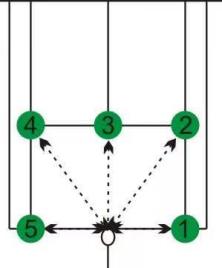 将一支球拍放在底线中点后面，拍头指向球网，把球放在球场的5个点上，从底线中点开始，沿着逆时针方向依次取回5个球，将每次取回的球放在球拍拍面上。测试员喊‘预备-开始’之后，秒表计时开始，记录完成的时间。                                                           测试示意图②1分钟摸单打边线考生最终成绩=比赛成绩+身体素质分数3.考生服装要求：需穿着网球专业比赛服装，不允许有任何特殊标志。（五）羽毛球特招评分标准评分标准身体素质测试办法与标准1.双摇跳绳    运动员在规定时间内记录被测试者双摇跳绳（每跳跃一次摇绳2周圈）的次数。测试过程中如绳绊脚，该次不计数，继续进行。跳绳脱落，也应整理后继续进行。2.羽毛球掷远受测者两脚自然站立，站在掷远线后，持拍手捏住沾有颜料的球托，屈膝摆臂，尽力向前掷出羽毛球(两脚尖不得离地)，丈量掷远线至球托着地点后沿之间的垂直距离。每人掷3次，取最好一次成绩。3.对墙抽球测试者面对墙站立，在规定时间内，对墙击球，使用正、反手挑球或平抽技术动作，不可使用上手动作击球。将球击向前墙后，球回弹时（落地前）再次将球击回，若球落地则停止计数，每名测试者共有三次机会。每次发球后击回的第一个球开始计数。4.发球测试者站在发球位子，向对面场地进行正手发球，球落点在双打发球线与地线之间为有效球（压线为有效，计一球），界外为失误不计个数。每名运动员只有一次机会。5.接发球测试者面对发球者准备，发球方连续发出10个不同角度的球，测试者需将球有效击回，球落入场地内有效（单打场地为主,球压线有效，计一分），违者无效。6.实战能力：比赛考试方法：分别组织男女考生进行比赛。比赛采用一局制，21分每球得分，11分交换场地，先到21分为获胜（20:20不加分）。比赛采用阶段赛方法：第一阶段采用分组循环赛决出小组名次；第二阶段采用淘汰赛和附加赛决出考生名次。分组方法：视考生人数，确定组数后，按运动技术等级高低排序，等级高者先抽签确定签位，下一级别考生的起始签位根据上一级别签位确定。考生的上场顺序由抽签决定。比赛成绩分数: 备注:第六名及以后名次比赛分均为0分（六）乒乓球特招评分标准1.测试指标与所占分值2.测试方法与评分标准（1）专项素质 四米平行往返摸球台.测试方法：在四米距离用并步或滑步（采用交叉步移动无效）左右移动，同时单手触摸球台30次（手扶球台开始），记录所需的时间。.评分标准（表1）表1  四米平行往返摸球台评分表                                         注：男子用时在49"9以上，女子在54"9以上，计0分。（2）双摇跳绳双摇跳绳是在一次起跳过程中，绳子从脚下穿过两次，要求跳绳者双手摇绳。1min累计次数。.评分标准（表1）表1  双摇跳绳评分表                                         注：男子用时在50以下，女子在45以下，计0分。（3）实战能力测试方法：分别组织男女考生进行比赛，5人以下（含5人）采用单循环决出名次；5人以上采用分组单循环再交叉淘汰的方法决出名次。比赛采用一局11分制度，每球一分，每2分交换发球权，先得到11分者获胜，当10平后没得一分交换发球权，直到一方领先2分获胜，每场比赛一方获得5分时交换场地。比赛采用升降赛制，根据考生人数合理分组比赛评分标（分）（七）游泳特招评分标准1..考核指标与所占分值2.考试方法与评分标准考试方法：（1）考生须在自由泳（50米、100米、200米、400米、800米、1500米），仰泳（100米、 200米），蛙泳（100米、200米），蝶泳（100米、200米）和混合泳（200米、400米）中 选择一个项目进行考试。（2）考试采用一次性决赛，使用电动计时或手计时计取成绩，参照评分标准换算成得分。使 用手计时，每道须由三名计时员计取成绩，所计成绩的中间值或相同值为最终成绩。（3）所有项目均按中国游泳协会审定的最新游泳竞赛规则执行。执行此标准池长要求为符合 国家规定标准的50米池，误差范围为+0.03米，-0.00米。安装自动计时装置触板后，误差不 得超出此范围。评分标准：见表1~表4。表1 男子自由泳评分表（50米池）表2男子仰泳、蛙泳、蝶泳、混合泳评分表（50米池）表3女子自由泳评分表（50米池）表4女子仰泳、蛙泳、蝶泳、混合泳评分表（50米池）（七）击剑特招评分标准1.击剑特招考核指标与所占分值2.考试方法与评分标准（1）专项素质1.立定跳远考试方法：考生双脚站在起跳线外，起跳时双脚不允许越过起跳线，落地后以身体与起跳线最近距离为测量距离。每人测试2次，取最好成绩。评分标准：立定跳远评分表2.单摇跳绳考试方法：考生连续进行单摇跳绳，对其在规定时间内完成的跳绳次数进行计数。男子测试时间为3分钟，女子为2分钟。评分标准：单摇跳绳评分表（二）专项素质1.弓步技术考试方法：考生在30秒规定时间内，持剑连续完成向前一步接弓步刺靶动作，以向前一步接弓步还原成实战姿势为一个完整动作。要求前腿膝关节夹角成直角，后腿充分伸展，双脚全脚掌着地；完成弓步时持剑手臂须伸直。符合以上测试要求的技术动作，方被视为有效技术动作。对考生在规定时间内完成有效技术动作的数量进行计数，无效技术不予计数。评分标准：2.步法技术考试方法：考生做一套连贯的步法移动技术，内容是向前三步、向后三步、向前三步接弓步还原成实战姿势后再后退三步。评分标准：考评员参照步法技术评分细则，从技术的正确、规范、熟练、协调程度和步法节奏的掌控能力等方面，独立对考生进行综合评定。采用10分制评分，分数至多可到小数点后1位。步法技术评分细则3.攻防技术考试方法：以个别课的形式进行，按照基本技术进行全面考核，时间为6~8分钟。评分标准：考评员参照攻防技术评分细则，从技术的正确、规范、熟练、协调程度和对距离、时机的判断能力等方面，独立对考生进行综合评定。采用10分制评分，分数至多可到小数点后1位。攻防技术评分细则4.实战能力考试方法：通过考生实战比赛来测试（因剑种多，可请在校专项学生参加实战）。根据比赛规则打五剑一局。评分标准：考评员参照实战能力评分细则，从技术的正确、规范、熟练、协调程度和动作运用是否合理有效等方面，独立对考生进行综合评定。采用10分制评分分数至多可到小数点后1位。击剑实战能力评分细则第四部分  上海戏剧学院上饶中学艺术特色合作班专业评分标准一、表演专业表演类考试内容可以分为四类：声乐、台词、形体、表演。声乐、台词、形体、表演各25分，四类总分100分。考试各科科目内容和评分标准，分为A、B、C、D、E、F等级，每个等级具体赋分由评委专家评定，汇总后按百分值呈现。各等级的分值要求如下：1.声乐：演唱。(清唱自备歌曲一首)A.(90分以上)嗓音条件好，音色优美。吐字清晰。音准、节奏把握准确、稳定。音乐表现力强。B.(80分-89分)嗓音条件较好。吐字较清晰，音准、节奏把握较准确、稳定。有较强的音乐表现力。C.(70分-79分)嗓音条件一般。音准、节奏尚可。有一定的音乐表现力。D.(60分-69分)嗓音条件基本符合标准。音准、节奏不够准确、稳定。音乐表现力一般。E.(40分-59分)嗓音条件不符合标准。音准、节奏不准确。完成乐曲演唱困难。F.(1分-39分)嗓音条件差，音乐基础差。不能完成乐曲演唱。2.台词：学生自备朗诵材料一篇，寓言、散文、故事、诗歌皆可。A.(90分以上)语言流畅生动、吐字清晰、字音准确、节奏鲜明、声情并茂。音色音量上乘，具有较好的表现力、感染力。B.(80分-89分)语言较为流畅生动、吐字归韵准确、节奏鲜明、音色音量较好，具有一定的表现力、感染力。C.(70分-79分)吐字归韵较准确、音色音量一般，但不流畅，基本能完成作品。D.(60分-69分)吐字归韵不够准确，语言问题较多，音色音量欠缺，但能纠正者。E.(40分-59分)吐字归韵不准确，语言感觉较差;音色音量较差，调整困难者。F.(1分-39分)吐字归韵差，缺乏语言感觉，音色音量差，唇舌齿元音发音有缺陷者，或难以调整者。3.形体：学生自备各种拉丁舞，标准舞、武术、健美体操等，无伴奏带。A.(90分以上)动作节奏、韵律、感觉、情绪(表情)、身体柔韧度、协调性优秀且能独立跳出一曲风格完整的舞蹈，加之爆发力、控制力、表现力上乘者。B.(80分-89分)能独立完成一曲完整的舞蹈，基本功不一定完全达标、但协调性(含节奏、韵律)感觉、情绪较好，又有一定技能和肢体表现力者。C.(70分-79分)能独立完成一曲完整的舞蹈，有可塑的能力，但舞蹈的表现力一般，身体运动素质也一般。D.(60分-69分)四肢具有一般的活动能力及一定的节拍感或做一段完整的体操、广播操。E.(40分-59分)四肢动作不太协调，节拍感较差，又羞于动作者。F.(1分-39分)四肢动作不协调，毫无节拍感，不敢或不愿进行形体表演者，甚至有明显的行为怪异。4.表演：按教师指定的题材，由学生做集体小品或命题小品，进行即兴表演。A.(90分以上)审题准确、立意鲜明、构思严谨，表演时自然、真实，能够投入到规定的情境之中。塑造的人物形象鲜明，具有良好的表演潜质。B.(70分-89分)审题准确、能够投入到规定的情境之中，表演中有一定的人物形象塑造能力，具有一定的表演潜质。C.(50分-69分)审题基本准确，能够基本完成表演任务，但塑造的人物形象不够鲜明。D.(30分-49分)审题尚准确，尚能完成表演任务，塑造的人物形象不鲜明。E.(10分-29分)审题不准确，表演较为紧张，不能完成表演任务。F.(1分-9分)表演过于紧张，木讷，甚至有明显的行为怪异，逻辑混乱。二、播音专业1.统考科目及分值自我介绍、自备稿件、指定新闻、社会热点即兴评述各25分，总分100分。2.考试各科目的内容及评分标准分为A、B、C、D、E、F等级，每个等级具体赋分由评委专家评定，汇总后按百分值呈现。各等级的分值要求如下：（1）自我介绍 考察目的：考察学生的精神面貌。考察形式：当场考察。评分标准：主要从外形条件、语音基础、上镜效果、仪表仪态、言行举止等方面衡量。要求服饰搭配得当，仪态端庄、优雅大方，举止得体、充满自信，具有亲和力；肢体副语言运用恰当。A.（90分-100分）外形条件和气质修养好，介绍语言有鲜明的个性特点，表达流畅有亲和力，声音基础条件好,语音标准。B.（75分-89分）外形条件和气质修养较好，介绍语言有一定的个性特点，表达基本流畅，声音基础条件较好，语音比较标准，偶有方音。C.（60分-74分）外形条件和气质修养一般，介绍语言缺乏个性特点，表达不甚流畅，声音基础条件一般，语音基本标准，方音影响较大。D.（59及以下）外形条件和气质修养较差，介绍语言缺乏个性特点，表达不流畅，声音基础条件较差，语音不标准，方音影响比较严重。（2）自备稿件考查目的：考查学生的基础语音面貌。考查形式：自备稿件当场考查。评分标准：本项考试内容，考官从考生的整体形象气质、基本语音面貌、嗓音条件、表达技巧、对稿件的理解程度、情感表现的能力等方面进行评判。A.（90分-100分）嗓音条件好，无语音缺陷，表达技巧（停连、重音、语气、节奏的处理）纯熟，稿件理解准确，情感真实自然。B.（80分-89分）嗓音条件较好，基本无语音缺陷，表达技巧（停连、重音、语气、节奏的处理）纯熟，稿件理解准确，情感真实自然。C.（70分-79分）嗓音条件尚可，无明显语音缺陷，表达基本流畅自然，具有一定的理解力和情感表达力。D.（50分-69分）嗓音条件一般，有明显语音缺陷，表达技巧和能力较弱。E.（20分-49分）嗓音条件较差、语音缺陷较多、基本没有技巧和情感可言。F.（1分-19分）嗓音条件差，发音有缺陷，难以调整。（2）指定新闻考查目的：考查学生的临场应变，对稿件的处理以及语音面貌。考查形式：考官准备新闻稿件，考生随机抽取并朗读。评分标准：本项考试内容，考官从考生的整体形象气质、基本语音面貌、嗓音条件、表达技巧、对稿件的理解程度、情感表现的能力等方面进行评判。A.（90分-100分）嗓音条件好，无语音缺陷，表达技巧（停连、重音、语气、节奏的处理）纯熟，稿件理解准确，情感真实自然。B.（80分-89分）嗓音条件较好，基本无语音缺陷，表达技巧（停连、重音、语气、节奏的处理）纯熟，稿件理解准确，情感真实自然。C.（70分-79分）嗓音条件尚可，无明显语音缺陷，表达基本流畅自然，具有一定的理解力和情感表达力。D.（50分-69分）嗓音条件一般，有明显语音缺陷，表达技巧和能力较弱。E.（20分-49分）嗓音条件较差、语音缺陷较多、基本没有技巧和情感可言。F.（1分-19分）嗓音条件差，发音有缺陷，难以调整。（3）社会热点即兴评述考查目的：考查学生的构思创意、阅读理解及语言组织表达能力。考查形式：当场考查。考查内容：根据考官给出的热点题目，结合当下社会背景，做一个简要的解读。评分标准：本项考试内容，考官从考生的即兴陈述、阅读理解、创作构思、语言演绎、归纳总结等方面进行评判。A.（90分-100分）语言清晰、流畅，陈述清楚，构思新颖，逻辑感强，表达颇有新意，阅读理解、归纳总结内容能力强。B.（70分-89分）语言清晰、流畅，陈述清楚，构思新颖，结构合理，阅读理解、归纳总结内容能力强。C.（40分-69分）语言基本流畅，陈述基本清楚，构思较好，结构较好，阅读理解、归纳总结内容能力较强。D.（30分-39分）语言不够流畅，陈述勉强清楚，构思一般，结构欠合理，阅读理解、归纳总结内容能力弱。E.（20分-29分）语言不够流畅，陈述不够清楚，构思陈旧，结构不合理，阅读理解、归纳总结内容能力较弱。F.（1分-19分）语言逻辑混乱，陈述不清楚，思维混乱，语意不详，阅读理解、归纳总结内容能力差。第五部分  武术套路、散打专业评分标准一、武术套路考试方法及评分标准（一）考核指标及所占分值（二）考试方法与评分标准1.专项素质（1）立定跳远考试方法：考试两脚原地站立起跳，不能有预跳或踩线，以身体任何部位着地最近点为测量点，每人测试2次，取最好成绩。考试要求：考生在进行考试时，应着运动服、武术比赛服装、运动鞋或武术鞋，不允许穿钉鞋。评分标准：立定跳远评分表2.专项技术（1）正踢腿考试方法:考生身体正直，挺胸、收腹、立腰。要求踢腿时，摆动腿挺膝伸直，脚尖勾起绷落；收髋猛收腹，踢腿过腰后加速，要有寸劲。评分标准：考评员参照正踢腿评分细则，独立对考生的技术完成情况进行评定。采用10分制，分数保留小数点后1位。正踢腿评分细则（2）腾空飞脚考试方法:考生在空中，左腿屈膝收控于腹前，右腿踢摆时击响腿脚尖过肩；击响时，击掌、拍脚连续、准确、响亮；上体正直或微向前倾；落地时，起跳脚先着地。评分标准：考评员参照腾空飞脚评分细则，独立对考生的技术完成情况进行评定，采用10分制，分数保留小数点后1位。 腾空飞脚评分细则3.实战能力拳术、器械考生方法：考生任意选择一个拳种的拳术、器械进行测试，各占30分。考试要求：考生在进行考试时，应着武术比赛服装、武术鞋在武术场地上完成套路。完成套路时间：太极拳或太极器械为1分30秒~2分钟；其他拳术或器械不少于1分钟。评分标准：考评员参照实战能力评分细则，独立对考生的动作质量和演练水平进行综合评定。采用10分值打分，三位考评员分数相加，分数保留小数点后1位。武术套路实战能力评分细则二、武术散打考试方法及评分标准（一）考核指标及所占分值（二）考试方法与评分标准1.专项素质（1）800米考试方法：考生采用站立式，不分道起跑，在不妨碍里道考生的情况下，起跑后便可切入里道，推挤他人的考生将被取消该项比赛资格；第一次起跑犯规的考生将给与警告，再次起跑犯规的考生均将被取消该项比赛资格。考试要求：考生可穿钉鞋，每人测试1次，计取成绩采用电动计时或手计时，使用手计时，每跑道需由三名计时员计取成绩，所计成绩的中间值或相同值为最终成绩。评分标准：表武术散打800米评分表（2）立定三级蛙跳考试方法:两脚立于起跳线后原地起跳，不能踩线，不能有预跳，起跳后连跳3次，中间不能有停顿，以最后一次落地的身体最近触地点为测量点。以测量点到起跳线的垂直距离计其成绩，每人测试两次，取最好成绩。评分标准：       立定三级蛙跳评分表2.专项技术（1）拳腿跌组合考试方法:考生在30秒规定时间内，可自由进行以下散打动作的组合演练，所规定的各种拳法、腿法、跌法动作应至少出现一次以上。拳法包括：冲拳；贯拳；抄拳；鞭拳。腿法包括：正蹬腿；侧踹腿；左、右鞭腿；转身摆腿。跌法包括：鱼跃抢背；前倒；腾空后倒。评分标准：考评员参照拳腿跌组合评分细则（表2），独立对考生的动作规格、劲力协调、攻防意识等方面进行综合评定。采用10分制评分，所打分数保留小数点后1位。每漏做一种技术动作扣2分。拳腿跌组合评分细则（2）左、右鞭腿踢沙包考试方法:考生在20秒规定时间内，用鞭腿技术快速踢打沙包（使用40*140cm的散打专用沙包），要求左、右交替进行，两脚不可同时离地，踢腿高度在距离地面100厘米以上，按照标准的技术动作踢打。每人测试1次，考评员对考生在规定时间内鞭腿踢打沙包的次数和动作质量进行计数和技评，技术和计评同时进行。技术部分：考评员对考生在规定时间内踢打的次数进行计数，凡出现高度不符合要求时，不计次数。评分标准： 鞭腿踢沙包评分细则技评部分：考评员参照鞭腿踢沙包技评表细则，独立对考生的动作规范、力点清晰、协调顺达是否符合实战要求等方面进行综合评定。采用10分制评分，所打分数保留小数点后1位。技术评定标准： 鞭腿踢沙包技评表3.实战能力考生方法：原则上，考生分性别，按照体重从小到大的顺序，依次两两配对。如考生人数为单数，则最后一名考生与本组内体重最相近的考生配对。在武术散打场地上进行实战，时间为1～2分钟一局，共一局。同时对两人进行评分。若双方实力悬殊为保护考生安全，考评员可提前终上实战。要求考生穿戴护具（拳套、护头、护胸、护裆、护腿．护齿），按照配对后的排列顺序序号奇数者为红方，穿红色护具：序号偶数者为蓝方，穿蓝色护具。1名场裁在场上指挥比赛，但不给予判罚。考生须自备护齿、护裆。评分标准：考评员参照实战能力评分细则，独立对考生在实战中的胜负、临场技战木运用情况、意志品质以及对散打竞赛礼节的遵守等方面进行综合评定。采用工10分制评分，所打分数保留小数点后1位武术散打实战能力评分细则上饶市教育局办公室                        2022年4月6日印发男生女生得分178cm≤身高≤182cm165cm≤身高≤168cm10分173cm≤身高<178cm161cm≤身高<165cm8分182cm以上168cm以上6分170cm≤身高<173cm156cm≤身高<161cm4分170cm以下156cm以下2分分值成绩（厘米）成绩（厘米）分值成绩（厘米）成绩（厘米）分值男女分值男女302762321523817229.527423014.5237171292722281423616928.527022613.5235168282682241323416727.526622212.5233166272642201223216526.526221811.5231164262602161123016325.525921410.5229162252582121022816124.52572109.522716024256208922615923.52552068.522515823254204822415722.52532027.522315622252200722215521.52511986.522115421250196622015320.52491945.521915220248192521815119.52471904.521715019246188421614918.52451863.521514818244184321414717.52431822.521314617242180221214516.52411781.521114416240176121014315.52391740.5209142分值成绩（秒）成绩（秒）分值成绩（秒）成绩（秒）分值男女分值男女4012.113.82513.6516.339.512.1513.92413.716.43912.214.02313.7516.538.512.2514.12213.816.63812.314.22113.8516.737.512.3514.32013.916.83712.414.41913.9516.936.512.4514.5181417.03612.514.61714.0517.135.512.5514.71614.117.23512.614.81514.1517.334.512.6514.91414.217.43412.7151314.2517.533.512.7515.11214.317.63312.815.21114.3517.732.512.8515.31014.417.83212.915.4914.4517.931.512.9515.5814.518.0311315.6714.5518.130.513.0515.7614.618.23013.115.8514.6518.32913.1515.9414.718.42813.216.0314.7518.52713.2516.1214.818.62613.316.2114.8518.7分值成绩（秒）成绩（秒）分值成绩（秒）成绩（秒）分值男女分值男女301361621518222229.513816414.5183224291401661418422628.514216813.5185228281431701318623027.514517212.5187232271461741218823326.514817612.5189234261491781119023525.515118010.5191236251531821019223724.51551849.519323824157186919423923.51591888.519524023161190819624122.51631927.519724222165194719824321.51671966.519924421169198620024520.51712005.520124620172202520224719.51732044.520324819174206420424918.51752083.520525018176210320625117.51772122.520725217178214220825316.51792161.520925416180218121025515.51812200.5211256分值100米（秒）100米（秒）200米（秒）200米（秒）400米（秒）400米（秒）800米（秒）800米（秒）1500米（秒）1500米（秒）分值男女男女男女男女男女10011.813.824.429.455641291592703159511.8513.8524.829.855．564.51301602783279011.913.925.23056651311612853398511.9513.9525.430.256．565.51321622953528012.014.025.630.457661331633043657512.0514.0525.830.657．566.51341643133837012.114.12630.85867135165321396分值跳远（米）跳远（米）三级跳远（米）三级跳远（米）跳高（米）跳高（米）铅球（米）铅球（米）分值男女男女男女男女1006.104.912.810.51.781.489.67.6956.04.812.610.21.751.459.57.5905.94.712.39.91.721.429.47.4855.84.6129.51.691.399.37.3805.74.511.79.11.661.369.27.2755.64.411.48.61.631.339.17.1705.54.31181.61.397类  别基本能力基本能力基本能力基本能力实战能力总分测试项目身体形态专项素质专项技术专项技术实战100分测试项目身高助跑摸高投篮全场变向运球上篮全场比赛100分分值10分20分10分10分50分100分男子身高（cm）200以上195-199190-194185-189180-184175-179170-174165-169160-164155-159分值10987654321女子身高（cm）185以上180-184175-179170-174165-169160-164155-159150-154145-149140-144分值10987654321分值成绩（米）成绩（米）分值成绩（米）成绩（米）分值男女分值男女20.003.202.7014.303.012.5119.703.192.6914.003.002.5019.403.182.6813.702.982.4819.103.172.6713.402.962.4618.803.162.6613.102.942.4418.503.152.6512.802.922.4218.203.142.6412.502.902.4017.903.132.6312.202.882.3817.603.122.6211.902.862.3617.303.112.6111.602.842.3417.003.102.6011.302.822.3216.703.092.5911.002.802.3016.403.082.5810.702.782.2816.10 3.072.5710.402.762.2615.80   3.062.5610.102.742.2415.503.052.559.802.722.2215.203.042.549.502.702.2014.903.032.5302.70以下/2.20以下2.70以下/2.20以下14.603.022.52成绩（个）10987654321分值10987654321类别专项素质专项技术专项技术实战能力考核指标5x25m折返跑运射颠球比赛分值20分20分10分50分分值男生成绩（秒）分值男生成绩（秒）2019181716151413121132.5032.51-32.8032.81-33.1033.11-33.4033.41-33.7033.71-34.0034.01-34.3034.31-34.6034.61-34.9034.91-35.201098765432135.21-35.5035.51-35.8035.81-36.1036.11-36.4036.41-36.7036.71-37.0037.01-37.3037.31-37.6037.61-37.9037.91以上分值女生成绩（秒）分值女生成绩（秒）2019181716151413121135.0035.01-35.4035.41-35.8035.81-36.2036.21-36.6036.61-37.0037.01-37.4037.41-37.8037.81-38.2038.21-38.601098765432138.61-39.0039.01-39.3039.31-39.6039.61-39.9039.91-40.2040.21-40.5040.51-40.8040.81-41.1041.11-41.4041.41以上得分10987654321次数40353025201512105220m运球射门20m运球射门20m运球射门20m运球射门20m运球射门20m运球射门成绩（分）时间（秒）时间（秒）成绩（分）时间（秒）时间（秒）成绩（分）男女成绩（分）男女208秒09秒01010秒011秒0198秒29秒2910秒211秒2188秒49秒4810秒411秒4178秒69秒6710秒611秒6168秒89秒8610秒811秒8159秒010秒0511秒012秒0149秒210秒2411秒212秒2139秒410秒4311秒412秒4129秒610秒6211秒612秒6119秒810秒8111秒812秒8等 级成 绩（分）优 秀45-50良 好40-45一 般35-40及 格30-35不及格30以下类别专项素质专项技术专项技术实战能力测试指标5x25m折返跑运 射接扑球比赛分值20分20分10分50分分值身高cm分值身高cm分值身高cm分值身高cm分值身高cm20172171691416611163616019171161681316510162415918170151671216481612158分值高度cm分值高度cm分值高度cm分值高度cm分值高度cm20254172481424211236623019252162461324010234422818250152441223882322226分值次数分值次数分值次数分值次数分值次数2050174114321123614194716381329102041118441535122681728分值次数分值次数分值次数分值次数分值次数2030172414181112661928162213161010441826152012148822分值时间分值时间分值时间分值时间分值时间2022’’1723’’51425’’1126’’5628’’1922’’51624’’1325’’51027’’429’’51823’’1524’’51226’’827’’5230’’类别实战能力身体素质身体素质考核指标比赛扇形跑1分钟摸单打边线分值60分20分20分名次第一名第二名第三名第四名第五名第六名第七名第八名分数6053474034272115扇形跑秒数16.016.316.61717.317.61818.318.619扇形跑得分20181614121086421分钟摸单打边线次数242322212019181716151分钟摸单打边线得分2018161412108642类别身体素质身体素质身体素质专项技术专项技术实战能力项目1’对墙抽球1’双摇跳绳羽毛球掷远发球接发球比赛对抗分值10分10分10分10分10分50分1分钟对墙抽球(个)1分钟对墙抽球(个)1’双摇跳绳（个）1’双摇跳绳（个）羽毛球掷远（m）羽毛球掷远（m）发球（个）发球（个）接发球（个）接发球（个）分值男女男女男女男女男女分值808010010076.51010101010757590906.76.299999707080806.45.988888656570706.15.677777606060605.85.366666555550505.5555555505040405.24.744444454530304.94.433333404020204.64.122222353510104.33.81111130300043.500000等 级成 绩（分）第一名50第二名40第三名30第四名20第五名10类  别专项素质专项素质实战能力测  试指  标四米平行往返摸球台双摇跳绳比赛分  值15分15分  70分分值成绩（秒）成绩（秒）分值成绩（秒）成绩（秒）分值男  女  分值男  女  1530"-30"935"-35"91040"-40"945"-45"914.531"-31"936"-36"99.541"-41"946"-46"91432"-32"937"-37"99.042"-42"947"-47"913.533"-33"938"-38"98.543"-43"948"-48"91334"-34"939"-39"98.044"-44"949"-49"912.535"-35"940"-40"97.545"-45"950"-50"91236"-36"941"-41"97.046"-46"951"-51"911.537"-37"942"-42"9647"-47"952"-52"91138"-38"943"-43"9548"-48"953"-53"910.539"-39"944"-44"9449"-49"954"-54"9分值成绩（秒）成绩（秒）分值成绩（秒）成绩（秒）分值男  女  分值男  女  15150140101009014.51451359.59585141401309.0908013.51351258.58575131301208.0807012.51251157.57565121201107.0706011.511510566555111101005605010.51059545545第一名70第二名60第三名50第四名40第五名30第六名20第七名10第八名0类别实战能力考核指标专项分值100分分值50米自100米自200米自400米自400米自800米自800米自1500米自1500米自100. 0026. 001:00. 252:13. 004:43. 504:43. 509:47. 009:47. 0018:47. 5018:47. 5099. 5026. 081:00. 492:13. 504:44.624:44.629:49. 259:49. 2518:51.8818:51.8899. 0026. 151:00. 732:14. 004:45. 754:45. 759:51.509:51.5018:56. 2518:56. 2598. 5026. 231:00. 962:14. 504:46. 874:46. 879:53. 759:53. 7519:00. 6319:00. 6398. 0026. 301:01.202:15. 004:48. 004:48. 009:56. 009:56. 0019:05. 0019:05. 0097. 5026.381:01.442:15. 504:49. 124:49. 129:58. 259:58. 2519:09. 3819:09. 3897.0026. 451:01.682:16. 004:50. 254:50. 2510:00. 5010:00. 5019:13. 7519:13. 7596. 5026. 531:01.912:16. 504:51.374:51.3710:02. 7510:02. 7519:18. 1319:18. 1396. 0026. 601:02. 152:17. 004:52. 504:52. 5010:05. 0010:05. 0019:22. 5019:22. 5095. 5026. 681:02. 392:17. 504:53. 624:53. 6210:07. 2510:07. 2519:26. 8819:26. 8895. 0026. 751:02. 632:18. 004:54. 754:54. 7510:09. 5010:09. 5019:31.2519:31.2594.5026. 831:02. 862:18. 504:55. 874:55. 8710:11.7510:11.7519:35. 6319:35. 6394.0026. 901:03. 102:19. 004:57. 004:57. 0010:14.0010:14.0019:40. 0019:40. 0093. 5026. 981:03. 342:19. 504:58. 124:58. 1210:16. 2510:16. 2519:44. 3819:44. 3893. 0027. 051:03. 582:20. 004:59. 254:59. 2510:18. 5010:18. 5019:48. 7519:48. 7592. 5027. 131:03.812:20. 505:00. 375:00. 3710:20. 7510:20. 7519:53. 1319:53. 1392. 0027. 201:04. 052:21.005:01.505:01.5010:23.0010:23.0019:57. 5019:57. 5091.5027. 281:04. 292:21.505:02. 625:02. 6210:25. 2510:25. 2520:01.8820:01.8891.0027. 351:04. 532:22. 005:03. 755:03. 7510:27. 5010:27. 5020:06. 2520:06. 2590. 5027. 431:04. 762:22. 505:04. 875:04. 8710:29. 7510:29. 7520:10. 6320:10. 6390. 0027. 501:05. 002:23. 005:06. 005:06. 0010:32. 0010:32. 0020:15. 0020:15. 0089. 5027. 621:05. 282:23. 555:07. 175:07. 1710:34. 6710:34. 6720:19. 5020:19. 5089. 0027. 731:05. 572:24.105:08. 335:08. 3310:37. 3310:37. 3320:24.0020:24.0088. 5027.851:05. 852:24. 655:09. 505:09. 5010:40. 0010:40. 0020:28. 5020:28. 5088. 0027. 971:06. 132:25. 205:10. 675:10. 6710:42. 6710:42. 6720:33. 0020:33. 0087. 5028. 081:06. 422:25. 755:11.835:11.8310:45. 3310:45. 3320:37. 5020:37. 5087. 0028. 201:06. 702:26. 305:13. 005:13. 0010:48. 0010:48. 0020:42. 0020:42. 0086. 5028. 321:06. 982:26. 855:14. 175:14. 1710:50. 6710:50. 6720:46. 5020:46. 5086. 0028. 431:07. 272:27. 405:15. 335:15. 3310:53. 3310:53. 3320:51.0020:51.0085. 5028. 551:07. 552:27. 955:16. 505:16. 5010:56. 0010:56. 0020:55. 5020:55. 5085. 0028. 671:07. 832:28. 505:17. 675:17. 6710:58. 6710:58. 6721:00. 0021:00. 0084. 5028. 781:08. 122:29. 055:18. 835:18. 8311:01.3311:01.3321:04. 5021:04. 5084.0028. 901:08. 402:29. 605:20. 005:20. 0011:04.0011:04.0021:09. 0021:09. 0083. 5029. 021:08. 682:30. 155:21. 175:21. 1711:06. 6711:06. 6721:13.5021:13.5083. 0029. 131:08. 972:30. 705:22. 335:22. 3311:09. 3311:09. 3321:18. 0021:18. 0082. 5029. 251:09. 252:31.255:23. 505:23. 5011:12. 0011:12. 0021:22.5021:22.5082.0029. 371:09. 532:31.805:24. 675:24. 6711:14.6711:14.6721:27.0021:27.0081.5029. 481:09. 822:32. 355:25. 835:25. 8311:17.3311:17.3321:31.5021:31.5081.0029. 601:10. 102:32. 905:27. 005:27. 0011:20.0011:20.0021:36. 0021:36. 0080. 5029. 721:10. 382:33. 455:28. 175:28. 1711:22.6711:22.6721:40.5021:40.5080. 0029. 831:10. 672:34. 005:29. 335:29. 3311:25.3311:25.3321:45. 0021:45. 0079. 5029. 951:10. 952:34. 555:30. 505:30. 5011:28. 0011:28. 0021:49. 5021:49. 5079. 0030. 071:11.232:35. 105:31.675:31.6711:30. 6711:30. 6721:54. 0021:54. 0078. 5030. 181:11.522:35. 655:32. 835:32. 8311:33.3311:33.3321:58.5021:58.5078. 0030. 301:11.802:36. 205:34. 005:34. 0011:36. 0011:36. 0022:03. 0022:03. 0077. 5030. 421:12. 082:36. 755:35. 175:35. 1711:38. 6711:38. 6722:07. 5022:07. 5077. 0030. 531:12. 372:37. 305:36. 335:36. 3311:41.3311:41.3322:12. 0022:12. 0076. 5030. 651:12. 652:37. 855:37. 505:37. 5011:44. 0011:44. 0022:16. 5022:16. 5076. 0030. 771:12. 932:38. 405:38. 675:38. 6711:46. 6711:46. 6722:21.0022:21.0075. 5030. 881:13. 222:38. 955:39. 835:39. 8311:49.3311:49.3322:25. 5022:25. 5075. 0031.001:13. 502:39. 505:41.005:41.0011:52. 0011:52. 0022:30. 0022:30. 0074. 5031. 121:13. 782:40. 052:40. 055:42.175:42.1711:54. 6711:54. 6722:34. 5022:34. 5074.0031.231:14. 072:40. 602:40. 605:43. 335:43. 3311:57. 3311:57. 3322:39. 0022:39. 0073. 5031.351:14. 352:41. 152:41. 155:44. 505:44. 5012:00. 0012:00. 0022:43. 5022:43. 5073. 0031.471:14. 632:41.702:41.705:45. 675:45. 6712:02. 6712:02. 6722:48. 0022:48. 0072. 5031.581:14. 922:42. 252:42. 255:46. 835:46. 8312:05.3312:05.3322:52. 5022:52. 5072. 0031.701:15. 202:42. 802:42. 805:48. 005:48. 0012:08. 0012:08. 0022:57. 0022:57. 0071.5031.821:15. 482:43. 352:43. 355:49. 175:49. 1712:10. 6712:10. 6723:01.5023:01.5071.0031.931:15. 772:43. 902:43. 905:50. 335:50. 3312:13. 3312:13. 3323:06. 0023:06. 0070. 5032. 051:16. 052:44.452:44.455:51.505:51.5012:16. 0012:16. 0023:10.5023:10.5070. 0032. 171:16. 332:45. 002:45. 005:52. 675:52. 6712:18. 6712:18. 6723:15. 0023:15. 0069. 5032. 281:16. 622:45. 552:45. 555:53. 835:53. 8312:21.3312:21.3323:19. 5023:19. 50分值100米仰200米仰100米蛙200米蛙100米蝶200米蝶200米混400米混100. 001:09. 002:29. 501:15. 502:44.501:05. 502:26. 002:29. 505:14. 6599. 501:09. 252:30. 081:15. 732:44. 981:05. 782:26. 602:30. 035:15.4799. 001:09. 502:30. 651:15. 952:45. 451:06. 052:27. 202:30.555:16. 2898. 501:09. 752:31.231:16. 182:45. 931:06. 332:27. 802:31.085:17. 1098. 001:10. 002:31.801:16. 402:46. 401:06. 602:28.402:31.605:17. 9297. 501:10. 252:32. 381:16. 632:46. 881:06. 882:29. 002:32.135:18. 7497.001:10. 502:32. 951:16. 852:47. 351:07. 152:29. 602:32. 655:19. 5596. 501:10. 752:33. 531:17. 072:47. 831:07. 432:30. 202:33. 185:20. 3796. 001:11.002:34. 101:17. 302:48. 301:07. 702:30. 802:33. 705:21. 1995. 501:11.252:34. 681:17.522:48. 781:07. 982:31.402:34. 235:22.0195. 001:11.502:35. 251:17. 752:49. 251:08. 252:32. 002:34. 755:22. 8294. 501:11.752:35. 831:17. 972:49. 731:08. 532:32. 602:35. 285:23. 6494.001:12. 002:36. 401:18. 202:50. 201:08. 802:33. 202:35. 805:24.4693. 501:12. 252:36. 981:18. 422:50. 681:09. 082:33. 802:36. 335:25. 2893. 001:12. 502:37. 551:18. 652:51. 151:09. 352:34. 402:36. 855:26. 0992. 501:12. 752:38. 131:18. 872:51.631:09. 632:35. 002:37. 385:26.9192. 001:13. 002:38. 701:19. 102:52.101:09. 902:35. 602:37. 905:27. 7391.501:13. 252:39. 281:19. 322:52. 581:10.182:36. 202:38. 435:28.5591.001:13. 502:39. 851:19. 552:53. 051:10.452:36. 802:38. 955:29. 3690. 501:13. 752:40. 431:19. 772:53. 531:10. 732:37. 402:39. 485:30. 1890. 001:14. 002:41.001:20. 002:54. 001:11.002:38. 002:40. 005:31.0089. 501:14. 272:41.581:20. 232:54. 481:11.302:38. 672:40. 585:32. 3289. 001:14. 532:42. 171:20. 472:54. 971:11.602:39. 332:41. 175:33. 6388. 501:14. 802:42. 751:20. 702:55. 451:11.902:40. 002:41.755:34. 9588. 001:15. 072:43. 331:20. 932:55. 931:12.202:40. 672:42. 335:36. 2787. 501:15. 332:43. 921:21. 172:56. 421:12.502:41.332:42. 925:37. 5887. 001:15. 602:44.501:21.402:56. 901:12.802:42. 002:43. 505:38. 9086. 501:15. 872:45. 081:21.632:57. 381:13.102:42. 672:44. 085:40. 2286. 001:16.132:45. 671:21.872:57. 871:13. 402:43. 332:44. 675:41.5385. 501:16. 402:46. 251:22. 102:58. 351:13.702:44. 002:45. 255:42.8585. 001:16. 672:46. 831:22. 332:58. 831:14.002:44. 672:45. 835:44. 1784. 501:16. 932:47. 421:22.572:59. 321:14. 302:45. 332:46. 425:45. 4884. 001:17.202:48. 001:22. 802:59. 801:14.602:46. 002:47. 005:46. 8083. 501:17. 472:48. 581:23. 033:00. 281:14.902:46. 672:47. 585:48.1283. 001:17.732:49. 171:23. 273:00. 771:15. 202:47. 332:48.175:49. 4382. 501:18.002:49. 751:23. 503:01.251:15. 502:48.002:48.755:50. 7582. 001:18. 272:50. 331:23. 733:01.731:15. 802:48. 672:49. 335:52. 0781.501:18.532:50. 921:23. 973:02. 221:16.102:49. 332:49. 925:53. 3881.001:18.802:51.501:24.203:02. 701:16.402:50. 002:50. 505:54. 7080. 501:19. 072:52. 081:24. 433:03. 181:16.702:50. 672:51.085:56. 0280. 001:19.332:52. 671:24. 673:03. 671:17. 002:51.332:51.675:57. 3379. 501:19.602:53. 251:24.903:04. 151:17. 302:52. 002:52. 255:58.6579. 001:19. 872:53. 831:25. 133:04. 631:17. 602:52. 672:52.835:59.9778. 501:20. 132:54. 421:25. 373:05. 121:17. 902:53. 332:53. 426:01.2878. 001:20. 402:55. 001:25. 603:05. 601:18. 202:54. 002:54. 006:02. 6077. 501:20. 672:55. 581:25. 833:06. 081:18. 502:54. 672:54. 586:03. 9277. 001:20. 932:56. 171:26. 073:06. 571:18. 802:55. 332:55. 176:05. 2376. 501:21.202:56. 751:26. 303:07. 051:19.102:56. 002:55. 756:06. 5576. 001:21.472:57. 331:26. 533:07. 531:19.402:56. 672:56. 336:07. 8775. 501:21.732:57. 921:26. 773:08. 021:19.702:57. 332:56. 926:09.1875. 001:22. 002:58. 501:27. 003:08. 501:20. 002:58. 002:57. 506:10. 5074. 501:22. 272:59. 081:27. 233:08. 981:20. 302:58. 672:58. 086:11.8274.001:22. 532:59. 671:27. 473:09. 471:20. 602:59. 332:58. 676:13. 1373. 501:22. 803:00. 251:27. 703:09. 951:20. 903:00. 002:59. 256:14. 4573. 001:23. 073:00. 831:27. 933:10. 431:21.203:00. 672:59. 836:15. 7772. 501:23. 333:01.421:28. 173:10. 921:21.503:01.333:00. 426:17. 0872. 001:23. 603:02. 001:28. 403:11.401:21.803:02. 003:01.006:18. 4071.501:23.873:02. 581:28. 633:11.881:22.103:02. 673:01.586:19. 7271.001:24. 133:03. 171:28. 873:12. 371:22.403:03. 333:02. 176:21.0370. 501:24.403:03. 751:29. 103:12. 851:22. 703:04.003:02. 756:22. 3570. 001:24. 673:04. 331:29. 333:13. 331:23.003:04. 673:03. 336:23. 6769. 501:24. 933:04. 921:29. 573:13. 821:23.303:05. 333:03. 926:24. 98分值50米自100米自200米自400米自800米自1500米自100. 0029. 351:07. 752:27. 005:15. 0010:52. 0021:10.0099. 5029. 461:08.012:27. 605:16. 5510:55. 5021:17.7599. 0029. 571:08.272:28. 205:18. 1010:59. 0021:25.5098. 5029. 671:08. 542:28. 805:19. 6511:02. 5021:33.2598. 0029. 781:08. 802:29. 405:21.2011:06. 0021:41.0097. 5029. 891:09. 062:30. 005:22. 7511:09. 5021:48.7597. 0030. 001:09. 322:30. 605:24. 3011:13.0021:56. 5096. 5030. 101:09. 592:31.205:25. 8511:16.5022:04. 2596. 0030.211:09. 852:31.805:27. 4011:20. 0022:12. 0095. 5030. 321:10. 112:32. 405:28.9511:23. 5022:19. 7595. 0030. 431:10. 372:33. 005:30. 5011:27. 0022:27. 5094. 5030. 531:10. 642:33. 605:32. 0511:30.5022:35. 2594. 0030. 641:10. 902:34. 205:33. 6011:34.0022:43.0093. 5030. 751:11. 162:34. 805:35. 1511:37. 5022:50. 7593. 0030. 861:11.422:35. 405:36. 7011:41.0022:58. 5092. 5030. 961:11.692:36. 005:38. 2511:44. 5023:06. 2592. 0031.071:11.952:36. 605:39. 8011:48. 0023:14. 0091.5031. 181:12.212:37. 205:41.3511:51.5023:21.7591.0031.291:12.472:37. 805:42. 9011:55. 0023:29. 5090. 5031.391:12. 742:38. 405:44. 4511:58. 5023:37. 2590. 0031.501:13. 002:39. 005:46. 0012:02. 0023:45. 0089. 5031.621:13. 352:39. 735:47. 3312:05. 0023:49. 0089. 0031.731:13. 702:40. 475:48. 6712:08. 0023:53. 0088. 5031.851:14. 052:41.205:50. 0012:11.0023:57. 0088. 0031.971:14. 402:41.935:51.3312:14. 0024:01.0087. 5032. 081:14.752:42. 675:52. 6712:17. 0024:05. 0087. 0032. 201:15.102:43. 405:54. 0012:20. 0024:09. 0086. 5032. 321:15. 452:44. 135:55. 3312:23. 0024:13. 0086. 0032. 431:15. 802:44. 875:56. 6712:26. 0024:17. 0085. 5032. 551:16. 152:45. 605:58. 0012:29. 0024:21.0085. 0032. 671:16. 502:46. 335:59. 3312:32. 0024:25. 0084. 5032. 781:16. 852:47. 076:00. 6712:35. 0024:29. 0084. 0032. 901:17. 202:47. 806:02. 0012:38. 0024:33. 0083. 5033. 021:17. 552:48. 536:03. 3312:41.0024:37.0083. 0033. 131:17. 902:49. 276:04. 6712:44. 0024:41.0082. 5033. 251:18.252:50. 006:06. 0012:47. 0024:45. 0082. 0033. 371:18. 602:50. 736:07. 3312:50. 0024:49. 0081.5033. 481:18. 952:51.476:08.6712:53. 0024:53. 0081.0033. 601:19. 302:52. 206:10. 0012:56. 0024:57. 0080. 5033. 721:19. 652:52. 936:11.3312:59. 0025:01.0080. 0033. 831:20. 002:53. 676:12. 6713:02. 0025:05. 0079. 5033. 951:20. 352:54. 406:14. 0013:05. 0025:09. 0079. 0034. 071:20. 702:55. 136:15. 3313:08. 0025:13. 0078. 5034. 181:21.052:55. 876:16. 6713:11.0025:17.0078. 0034. 301:21.402:56. 606:18.0013:14. 0025:21.0077. 5034. 421:21.752:57. 336:19. 3313:17. 0025:25. 0077. 0034. 531:22. 102:58. 076:20. 6713:20. 0025:29. 0076. 5034. 651:22. 452:58. 806:22. 0013:23. 0025:33. 0076. 0034. 771:22. 802:59. 536:23. 3313:26. 0025:37. 0075. 5034. 881:23.153:00. 276:24. 6713:29. 0025:41.0075. 0035. 001:23. 503:01.006:26. 0013:32. 0025:45. 0074. 5035. 121:23. 853:01.736:27. 3313:35. 0025:49. 0074. 0035. 231:24.203:02. 476:28. 6713:38. 0025:53. 0073. 5035. 351:24. 553:03. 206:30. 0013:41.0025:57. 0073. 0035. 471:24. 903:03. 936:31.3313:44. 0026:01.0072. 5035. 581:25. 253:04. 676:32. 6713:47. 0026:05. 0072. 0035. 701:25. 603:05. 406:34. 0013:50. 0026:09. 0071.5035. 821:25. 953:06. 136:35. 3313:53. 0026:13. 0071.0035. 931:26. 303:06. 876:36. 6713:56. 0026:17. 0070. 5036. 051:26. 653:07. 606:38. 0013:59. 0026:21.0070. 0036. 171:27. 003:08.336:39. 3314:02. 0026:25. 0069. 5036. 281:27. 353:09. 076:40. 6714:05. 0026:29. 00分值100米仰200米仰100米蛙200米蛙100米蝶200米蝶200米混400米混100. 001:15. 002:41.251:23. 503:02. 001:14. 002:39.752:44.005:49. 5099. 501:15. 302:41.841:23.783:02. 551:14. 302:40. 492:44.705:51.0899. 001:15. 602:42.431:24. 053:03.101:14. 602:41.222:45. 405:52. 6598. 501:15. 902:43.011:24.333:03. 651:14. 902:41.962:46.105:54. 2298. 001:16. 202:43. 601:24. 603:04. 201:15. 202:42.702:46. 805:55. 8097. 501:16. 502:44. 191:24.883:04.751:15. 502:43. 442:47. 505:57. 3797. 001:16. 802:44. 781:25. 153:05.301:15. 802:44.172:48.205:58. 9596. 501:17. 102:45. 361:25. 433:05. 851:16. 102:44.912:48. 906:00. 5296. 001:17. 402:45. 951:25. 703:06. 401:16. 402:45. 652:49. 606:02. 1095. 501:17. 702:46. 541:25. 983:06. 951:16. 702:46.392:50.306:03. 6795. 001:18. 002:47.131:26.253:07. 501:17. 002:47. 122:51.006:05. 2594. 501:18. 302:47.711:26. 533:08. 051:17. 302:47.862:51.706:06. 8294.001:18. 602:48. 301:26. 803:08. 601:17. 602:48. 602:52. 406:08. 4093. 501:18. 902:48. 891:27. 083:09. 151:17. 902:49.342:53.106:09. 9793. 001:19. 202:49.481:27. 353:09. 701:18. 202:50. 072:53. 806:11.5592. 501:19. 502:50. 061:27. 633:10. 251:18. 502:50.812:54. 506:13. 1292. 001:19. 802:50. 651:27. 903:10.801:18. 802:51.552:55. 206:14. 7091.501:20. 102:51.241:28.183:11.351:19.102:52.292:55. 906:16. 2791.001:20. 402:51.831:28. 453:11.901:19. 402:53. 022:56. 606:17. 8590. 501:20. 702:52.411:28. 733:12.451:19. 702:53.762:57. 306:19. 4290. 001:21.002:53. 001:29. 003:13.001:20. 002:54. 502:58. 006:21.0089. 501:21.332:53. 761:29. 253:13. 581:20. 322:55. 222:58. 836:22. 7589. 001:21.672:54. 521:29. 503:14.171:20. 632:55. 952:59. 676:24. 5088. 501:22. 002:55. 271:29. 753:14. 751:20. 952:56. 673:00. 506:26. 2588. 001:22. 332:56. 031:30. 003:15. 331:21.272:57. 403:01.336:28. 0087. 501:22. 672:56. 791:30. 253:15. 921:21.582:58.123:02. 176:29.7587. 001:23. 002:57. 551:30. 503:16. 501:21.902:58.853:03. 006:31.5086. 501:23. 332:58.311:30. 753:17.081:22. 222:59. 573:03. 836:33. 2586. 001:23. 672:59. 071:31.003:17. 671:22. 533:00. 303:04.676:35. 0085. 501:24. 002:59. 821:31.253:18.251:22. 853:01.023:05. 506:36. 7585. 001:24. 333:00. 581:31.503:18.831:23. 173:01.753:06.336:38. 5084.501:24. 673:01.341:31.753:19.421:23. 483:02.473:07. 176:40. 2584.001:25. 003:02.101:32. 003:20. 001:23. 803:03. 203:08. 006:42. 0083. 501:25. 333:02.861:32. 253:20.581:24. 123:03. 923:08. 836:43. 7583. 001:25. 673:03. 621:32.503:21. 171:24.433:04.653:09. 676:45. 5082. 501:26. 003:04. 371:32. 753:21.751:24.753:05. 373:10.506:47. 2582. 001:26. 333:05. 131:33. 003:22.331:25. 073:06. 103:11.336:49.0081.501:26. 673:05. 891:33. 253:22. 921:25. 383:06.823:12.176:50. 7581.001:27. 003:06. 651:33. 503:23. 501:25. 703:07. 553:13. 006:52. 5080. 501:27. 333:07.411:33. 753:24. 081:26. 023:08. 273:13.836:54.2580. 001:27. 673:08. 171:34. 003:24.671:26. 333:09. 003:14.676:56. 0079. 501:28. 003:08. 921:34.253:25.251:26. 653:09. 723:15. 506:57. 7579. 001:28. 333:09. 681:34.503:25. 831:26. 973:10.453:16.336:59. 5078. 501:28. 673:10. 441:34.753:26.421:27. 283:11. 173:17.177:01.2578. 001:29. 003:11.201:35. 003:27. 001:27. 603:11.903:18.007:03. 0077. 501:29. 333:11.961:35. 253:27. 581:27. 923:12. 623:18.837:04. 7577. 001:29. 673:12. 721:35. 503:28.171:28. 233:13.353:19. 677:06. 5076. 501:30. 003:13.471:35. 753:28. 751:28. 553:14. 073:20.507:08. 2576. 001:30. 333:14. 231:36. 003:29. 331:28. 873:14.803:21.337:10. 0075. 501:30. 673:14.991:36. 253:29. 921:29. 183:15.523:22.177:11.7575. 001:31.003:15. 751:36. 503:30. 501:29. 503:16.253:23. 007:13. 5074. 501:31.333:16.511:36. 753:31.081:29. 823:16. 973:23.837:15. 2574. 001:31.673:17. 271:37. 003:31.671:30. 133:17. 703:24. 677:17. 0073. 501:32. 003:18. 021:37. 253:32. 251:30. 453:18.423:25. 507:18. 7573. 001:32. 333:18.781:37. 503:32. 831:30. 773:19.153:26.337:20. 5072. 501:32. 673:19.541:37. 753:33. 421:31.083:19.873:27.177:22.2572.001:33. 003:20.301:38.003:34. 001:31.403:20. 603:28.007:24. 0071.501:33. 333:21.061:38. 253:34.581:31.723:21.323:28.837:25. 7571.001:33. 673:21.821:38.503:35. 171:32. 033:22. 053:29. 677:27. 5070. 501:34. 003:22. 571:38. 753:35. 751:32. 353:22.773:30. 507:29.2570. 001:34. 333:23. 331:39. 003:36. 331:32. 673:23.503:31.337:31.0069. 501:34. 673:24. 091:39. 253:36. 921:32. 983:24.223:32.177:32. 75类别专项素质专项素质专项技术专项技术专项技术实战能力考核指标立定跳远单摇跳绳弓步技术步法技术攻防技术比赛分值15分15分20分10分15分25分分值成绩（厘米）分值成绩（厘米）分值成绩（厘米）1526012.62369.421214.925912.52359.221114.825812.4234921014.725712.32338.820914.625612.22328.620814.525512.12318.420714.4254122308.220614.325311.9229820514.225211.82287.820414.125111.72277.62031425011.62267.420213.924911.52257.220113.824811.42247.020013.724711.32236.819913.624611.22226.619813.524511.12216.419713.4244112206.219613.324310.82196.019513.224210.62185.819413.124110.42175.61931324010.22165.419212.9239102155.219112.82389.82145.019012.72379.62130189分值成绩（个）分值成绩（个）分值成绩（个）分值成绩（个）1553011.74978.44645.143114.952911.64968.3463543014.852811.54958.24624.942914.752711.44948.14614.842814.652611.349384604.742714.552511.24927.94594.642614.452411.14917.84584.542514.3523114907.74574.442414.252210.94897.64564.342314.152110.84887.54554.24221452010.74877.44544.142113.951910.64867.3453442013.851810.54857.24523.941913.751710.44847.14513.841813.651610.348374503.741713.551510.24826.94493.641613.451410.14816.84483.541513.3513104806.74473.441413.25129.94796.64463.341313.15119.84786.54453.2412135109.74776.44443.141112.95099.64766.3443341012.85089.54756.24422.940912.75079.44746.14412.840812.65069.347364402.740712.55059.24725.94392.640612.45049.14715.84382.540512.350394705.74372.440412.25028.94695.64362.340312.15018.84685.54352.2402125008.74675.44342.140111.94998.64665.3433240011.84988.54655.24320399重剑重剑重剑重剑重剑重剑重剑重剑重剑重剑分值201918151311970成绩（个）151413121110987花剑花剑花剑花剑花剑花剑花剑花剑花剑花剑分值201918151311970成绩（个）1615141312111098佩剑佩剑佩剑佩剑佩剑佩剑佩剑佩剑佩剑佩剑分值201918151311970成绩（个）17161514131211109等级（分值范围）评价标准优(10~8.6分)技术正确、规范、熟练、协调；步法节奏的掌控能力好。良(8.5~7.6分)技术较正确、规范、熟练、协调；步法节奏的掌控能力较好。中(7.5~6分)技术基本正确、规范、熟练、协调；步法节奏的掌控能力一般。差(6分以下)技术不正确、不规范、不熟练、不协调；步法节奏的掌控能力较差。等级（分值范围）评价标准优(10~8.6分)技术正确、规范、熟练、协调；对距离、时机判断准确。良(8.5~7.6分)技术较正确、规范、熟练、协调；对距离、时机的判断较准确。中(7.5~6分)技术基本正确、规范、熟练、协调；对距离、时机判断能力一般。差(6分以下)技术不正确、不规范、不熟练、不协调；对距离、时机的判断能力较差。等级（分值范围）评价标准优(10~8.6分)技术正确、规范、熟练、协调；动作运用合理有效；击剑意识、实战作风优秀。良(8.5~7.6分)技术较正确、规范、熟练、协调；动作运用合理有效情况良好；击剑意识、实战作风较好。中(7.5~6分)技术基本正确、规范、熟练、协调；动作运用合理有效情况一般；击剑意识、实战作风一般。差(6分以下)技术不正确、不规范、不熟练、不协调；动作运用合理有效情况较差；击剑意识、实战作风较差。类别专项素质专项技术专项技术实战能力实战能力考核指标立定跳远正踢腿腾空飞脚拳术器械分值20分10分10分30分30分分值成绩（厘米）成绩（厘米）分值成绩（厘米）成绩（厘米）分值成绩（厘米）成绩（厘米）分值男女分值男女分值男女20260200152351751021015019.825919914.82341749.820914919.625819814.62331739.620814819.425719714.42321729.420714719.225619614.22311719.22061461925519514230170920514518.825419413.82291698.820414418.625319313.62281688.620314318.425219213.42271678.420214218.225119113.22261668.22011411825019013225165820014017.824918912.82241647.819913917.624818812.62231637.619813817.424718712.42221627.419713717.224618612.22211617.21961361724518512220160719513516.824418411.82191596.819413416.624318311.62181586.619313316.424218211.42171576.419213216.224118111.22161566.21911311624018011215155619013015.823917910.82141545.818912915.623817810.62131535.618812815.423717710.42121525.418712715.223617610.22111515.2186126等级（分值范围）评价标准优（10-8.6分）凡符合摆动腿挺膝伸直，且其余三点（支撑腿挺直，上体正直，摆动腿脚尖触及额头）都符合技术要求。良（8.5-7.6分）凡符合摆动腿挺膝伸直，且其余三点（支撑腿挺直，上体正直，摆动腿脚尖触及额头）符合两点。中（7.5-6分）凡符合摆动腿挺膝伸直，且其余三点（支撑腿挺直，上体正直，摆动腿脚尖触及额头）符合一点。差（6分以下）凡符合摆动腿挺膝伸直，且其余三点（支撑腿挺直，上体正直，摆动腿脚尖触及额头）均不符合。等级（分值范围）评价标准优（10-8.6分）凡符合起跳脚先着地，且其余三点（左腿屈膝，连续击掌、拍脚，摆动腿脚尖过肩）符合三点技术要求。良（8.5-7.6分）凡符合起跳脚先着地，且其余三点（左腿屈膝，连续击掌、拍脚，摆动腿脚尖过肩）符合两点技术要求。中（7.5-6分）凡符合起跳脚先着地，且其余三点（左腿屈膝，连续击掌、拍脚，摆动腿脚尖过肩）符合一点技术要求。差（6分以下）凡符合起跳脚先着地，且其余三点（左腿屈膝，连续击掌、拍脚，摆动腿脚尖过肩）均不符合技术要求。等级（分值范围）评价标准优（10-8.6分）动作姿势规范、方法运用合理；技术熟练、节奏分明、协调顺畅、劲力充足；套路动作编排内容丰富，结构布局完整，能很好地突出该拳种或器械的风格特点。良（8.5-7.6分）动作姿势较规范、方法运用较合理；技术较熟练、节奏处理较好、动作较熟练、劲力较充足；套路动作编排内容较丰富，结构布局较完整，该拳种或器械的风格特点较突出。中（7.5-6分）动作姿势基本规范、方法运用基本合理；动作流畅性、节奏、劲力一般；套路动作编排内容一般，结构布局基本完整，该拳种或器械的风格特点一般。差（6分以下）动作姿势不规范、方法运用不合理；技术不熟练、节奏不分明、动作不协调、劲力不充足，拳种或器械风格特点不突出。类别专项素质专项素质专项技术专项技术实战能力考核指标800米立定三级蛙跳拳腿跌组合左右鞭腿踢沙包实战分值20分10分10分20分40分分值成绩（秒）成绩（秒）分值成绩（秒）成绩（秒）分值成绩（秒）成绩（秒）分值男女分值男女分值男女203’103’3014.54’054’2595’005’2019.53’153’35144’104’308.55’055’25193’203’4013.54’154’3585’105’3018.53’253’45134’204’407.55’155’35183’303’5012.54’254’4575’205’4017.53’353’55124’304’506.55’255’45173’404’0011.54’354’5565’305’5016.53’454’05114’405’005.55’355’55163’504’1010.54’455’0555’406’0015.53’554’15104’505’104.45’456’05154’004’209.54’555’1546’006’20分值成绩（米）成绩（米）分值成绩（米）成绩（米）分值成绩（米）成绩（米）分值男女分值男女分值男女108.06.076.84.835.63.69.77.95.96.76.74.73.75.53.59.57.85.86.56.64.63.55.43.49.37.75.76.36.54.53.35.33.397.65.656.44.425.23.28.77.55.55.76.34.32.75.13.18.57.45.45.56.24.22.553.08.37.35.35.36.14.12.34.92.987.25.246.04.024.82.87.77.15.14.75.93.91.74.72.77.57.054.55.83.81.54.62.67.36.94.94.35.73.71.34.52.5等级（分值范围）技术标准优（10-8.6分）拳法、腿法技术动作方法正确，发力顺达，速度快，摔跌动作合理，组合动作连贯、协调，攻防意识明显。良（8.5-7.6分）拳法、腿法、跌法技术动作方法比较正确，发力较合理，速度较快，组合动作较连贯、协调。中（7.5-6分）拳法、腿法技术动作方法基本正确，速度较慢，摔跌动作基本合理，组合动作连贯一般。差（6分以下）拳法、腿法动作不正确，速度慢，发力僵硬，摔跌动作方法错误，组合动作连贯性差，动作不协调。分值成绩（次）成绩（次）分值成绩（次）成绩（次）分值成绩（次）成绩（次）分值男女分值男女分值男女10403573429428239.539346.533283.527229383363227326218.537325.531262.525208363153025224197.535304.529241.52318等级（分值范围）技术标准优（10-8.6分）技术完整规范（顶膝开胯充分、屈膝叠腿鞭打回收完整），劲力顺达、力点清晰，动作协调顺达（曲肘摆臂护头合适），符合实战要求。良（8.5-7.6分）技术完整规范（顶膝开胯较充分、屈膝叠腿鞭打较完整），劲力较顺达、力点尚可，动作较协调顺达（曲肘摆臂护头较合适），比较符合实战要求。中（7.5-6分）技术基本完整规范（顶膝开胯基本充分、屈膝叠腿鞭打基本完整），劲力基本顺达、有力点，动作基本协调顺达（摆臂护头较远），基本符合实战要求。差（6分以下）技术不完整不规范（顶膝开胯不充分、接近直膝击打回收），劲力不够顺达、无力点，动作僵硬不协调（接近直臂摆动护头较远），不符合实战要求。等级（分值范围）评价标准优（10-8.6分）技法运用正确，时机把握准确，战术意识应变能力强，攻防转换及时，临场表现有勇有谋，尊重对手，服从裁判。良（8.5-7.6分）技法运用比较正确，时机把握较准确，战术意识，应变能力较强，攻防转换及时，临场表现勇敢，尊重对手，服从裁判。中（7.5-6分）技法运用及时机把握一般，战术意识较明显，应变能力一般，攻防转换较及时，临场表现较勇敢，尊重对手，服从裁判。差（6分以下）技法运用不正确，时机把握不准，战术意识及应变能力差，攻防转换较不及时，临场表现胆怯，不尊重对手或不服从裁判。